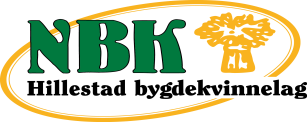 Årsmelding for Hillestad Bygdekvinnelag  2017/2018
I tillegg til disse møtene og arrangementene har vi hatt flere uformelle "Pop-opp- kvelder; 2 kvelder med fermentering, der Helle Berger fra NBK deltok på den ene. Hun laget reportasje til bladet Bygdekvinner, nr 2 i 2018. Et annet og praktisk redesign og et det vi lagde kranser før jul.30.januar inviterte Botne oss i HBK til sonderingsmøte om samarbeid , på Holmestrand bibliotek, med leder for VBK og nestleder i NBK tilstede. Det ble avklart at vi ønsker å samarbeide med de ulike lagene i området i tida framover, men ikke noe tettere samarbeid enn det.Vi har uttalt oss om ulike saker i nærmiljøet; angående regulering av tidligere Hillestad skole, nå Hillestad Elvetun og innlegg i forbindelse med jordbruksoppgjøret, sammen med andre lag i nærheten.Gaver, blomster og hilsener.Mange har fylt år og fått blomster.  Vi har gitt gaver/ blomster til jubilerende medlemmer, barselgaver, bryllupsgaver, minnegaver og andre anledninger.Pr 19.09-2018 har vi  56  medlemmer.Vi har hatt 10 medlemsmøter og avholdt 11 styremøter.Styret har i 2017/2018 bestått av:MånedAntallOktober 20171 okt." Eldredagen":  Vi bidrar med bløtekake + 2 gevinster til Kjær og BAS; " Fra Vestfold spiskammers"20.okt: NBK arrangerer Inspirasjonsseminar i Bergen. May Synnøve Nes Engen og Lene Bråtejordet deltar fra oss.20.okt: "Hatteparty med afternoon tea". Flott pyntet og laget i stand av festkomiteen, med rikelig med smått og godt å spise og drikke. Alle fint pyntet med hatter. Anne Berit hadde en hel utstilling hatter og fortalte og viste fra den. En fin kveld for oss som kom. Hele styret deltok på Inspirasjonskveld på Vidaråsen. Spennende.10November1.nov;  Sender inn tradisjonsmatoppskrift på Elgkarbonader fra Hillestad til "Tradisjonsmatjakten" (NBK). Torunn B.Solberg, Anne Berit Finden og Marianne Løchen ordnet dette.6.nov. Årsmøte, med valg og årsmøtesaker. Anne Berit Finden ble gjenvalgt som leder, Inger Johanne Gran og Ingvild Stomsvik Pedersen kommer nye inn i styret. Lene Bråtejordet og May Synnøve Nes Engen fikk takk for lang og god innsats i styret. Mange gode forslag kom under idemyldringen.29. nov. Styrevervsamling arrangert av  VBK på Gjennestad. Leder, kasserer og sekretær deltok.21Desember4.des. Adventsmøte i Glasshytta til Anne Ka i VivestadVi fikk både høre om og se glassblåsing i aksjon, Kristine Monrad  fikk også prøve . Handlet mye fint gjorde vi også.22Januar 2018 8.januar:  Julemøte m/følge. Juletradisjoner  før og nå var temaet. ellers tradisjonell spørrelek med stor aktivitet rundt bordene.Juletrefest på Fjellhall. HBK er medarrangør.35Februar2-3. februar: Organisasjonskurset  som VBK inviterte til på Gurvika,  ved Nevlunghavn ble avlyst p g a for få påmeldte.5. februar Redesign, reparasjon og gjenbruk. Åpent møte.Masse ideer og inspirasjon . Mye aktivitet i praksis også. Her fikk vi besøk av Tove Beate Hoppestad fra NBK, som syntes dette var interessant.25Mars3. mars:  barnearrangement på Fjellhall ble avlyst for 2018, fordi Trollebollene som skulle kommet  er oppløst, da en av medlemmene døde.5.mars: Strikking til nytte og hygge. Interessant om historie og ulike prosjekter og mye strikking i praksis.8.mars: Invitert til Botne BK. Bokinspirator Liv Gade anbefalte noen av årets bøker. Åse Kristine Guthus og Anne Kristiansen deltok.10.mars:Årsmøte i VBK. Tanum BK lag var vertskap. Ingvild Stomsvik Pedersen, Åse Kristine G og Torunn B. Solberg deltok.18AprilÅpent møte: "Kunsten å ikke kaste mat"  m/Thomas Horne . Tankevekkende, interessant og praktisk. Mange bygdekvinnelag i området var invitert. Vi serverte dip og suppe med "utgåtte grønnsaker" og annet godt. Meget vellykket.53Mai7. mai: Besøk på Lørdal gård, Sundbyfoss. Spennende å se og høre om alt som skjer på gården der og alt de er opptatt av. 17 .mai: Marianne Løchen og Åse Kristine Guthus pyntet kirken. HBK var flaggborg i 17.maitoget og var med-arrangør av arrangementet på Fjellhall etterpå.  Vellykket, med masse folk.12Juni4. juni: Vårens ville vekster. Vi plukket ramsløk og koste oss på Smørstein, ved den nye turveien der jernbanen var før.27.juni. Randi Traet, Anne Berit og Gunnar Finden  hjalp til på 4H fylkesleir i Vivestad.8JuliAugust11.august: 12 damer laget espalier med kornband for medlem Ingvild Stomsvik Pedersen som giftet seg i Hillestad kirke. 5 frivillige hjalp til i bryllupet etterpå. Kjempegøy.20.august:Markedsforberedende møte, der vi gjorde de siste forberedelsene til markedet. 25.august. Anne Berit Finden og Åse Kristine Guthus var på Vassås BK lag sitt 70 års jubileum.20Sept.1. sept: Marked på Reidvintunet. Fokus på bygg på HBKL stand og smaksprøve av saftsuppe m/byggryn og servering av vannkefir. Vi delte også ut NBK blad m/reportasje om fermentering i HBK . Vi samarbeidet med Reidvintunet, som solgte grønnsaker og Vestfold Privatbaner, som solgte vafler og kaffe.Mye folk og godt resultat. 4. sept: med Servering m.m under kronprinsparets besøk i Holmestrand.7 fra laget hjalp til:  Ingvild S Pedersen, Anne Berit Finden, Kristine Monrad, Anne Auen, Astrid N Holmen, Jorunn Sundby og Åse Kristine Guthus.19 sept. Inspirasjonskveld i VBK i Stokke 7 deltakere fra oss.23. sept. Pynting til Høsttakkefest  i Hillestad kirke. Marianne Løchen og  Ingvild S Pedersen pyntet nydelig og Anne Kristiansen og Åse Kristine Guthus bakte langpannekaker.LederAnne Berit FindenNestlederInger Johanne GranKassererIngvild Stomsvik PedersenSekretærÅse Kristine GuthusStyremedlem/StudielederSolfrid EnerhaugenVara 1 Anne KristiansenVara 2Astrid N Holmen